K,  Človek a hodnoty, Umenie a kultúra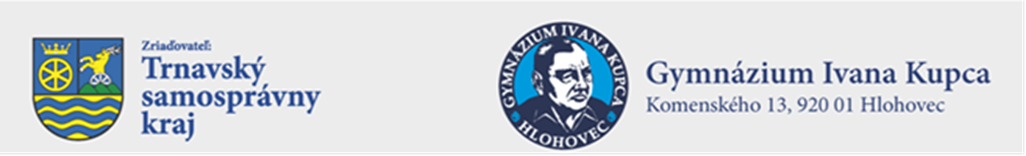 Predmetová komisia Človek a spoločnosť, Človek a hodnoty, Umenie a kultúraČLOVEK A SPOLOČNOSŤZásady hodnotenia sú v súlade s Metodickým pokynom č. 21/2011 na hodnotenie a klasifikáciu žiakov stredných škôl,, ktorým sa upravuje postup hodnotenia a klasifikácie žiakov stredných škôl v Slovenskej republike. Učiteľ vedie evidenciu o každom hodnotení žiaka v elektronickej žiackej knižke. V priebehu školského roku zaznamenáva výsledky žiaka a jeho prejavy, aby mohol žiakovi poskytovať spätnú väzbu a usmerňovať výchovnovzdelávací proces žiaka v zmysle jeho možností rozvoja a informovať zákonných zástupcov žiaka. Žiak je z predmetu skúšaný ústne, písomne a prakticky. Učiteľ oznámi žiakovi výsledok každého hodnotenia a klasifikácie so zdôvodnením. Po ústnom vyskúšaní oznámi učiteľ výsledok hodnotenia ihneď. Výsledky hodnotenia písomných skúšok oznámi žiakovi a predloží k nahliadnutiu najneskôr do 14 dní. Jednotlivé druhy písomných skúšok rozvrhne učiteľ rovnomerne na celý školský rok. Termín písomnej práce, ktorá trvá viac ako 25 minút, učiteľ vopred zapíše do elektronickej žiackej knižky. Rešpektuje, že v jednom dni môžu žiaci písať len jednu skúšku uvedeného charakteru. O téme a termíne písomnej skúšky sú žiaci informovaní s týždenným predstihom, o termíne krátkej písomnej skúšky (päťminútovky) učiteľ nie je povinný informovať vopred, pričom jej témou sú maximálne 2 posledné vyučovacie látky. Pri ústnom skúšaní je žiak klasifikovaný známkou. Hodnotenie písomnej práce je vyjadrené známkou.Učiteľ musí informovať žiakov o stupnici hodnotenia a poskytnúť žiakovi písomnú odpoveď k nahliadnutiu. Podľa počtu dosiahnutých % hodnotí učiteľ písomnú odpoveď stupnicou známok 1 - 5. Klasifikácia sa uskutočňuje na konci každého klasifikačného obdobia. Prihliada sa k dôležitosti a váhe jednotlivých známok. O orientačnej váhe sú študenti vopred oboznámení. Podmienky pre klasifikáciu na konci klasifikačného obdobia:TestyPri počte 1 až 3 testy v danom klasifikačnom období  je žiak povinný napísať všetky testy. Projekty, prezentácie, referáty, domáce úlohy (ďalej projekt...)           a) žiak je povinný odovzdať projekt...načas - ak nemôže prísť do školy, pošle ho                  vyučujúcemu  mailom najneskôr v určený  deň odovzdania,b) v prípade choroby (žiak chýba minimálne týždeň) odovzdá projekt... vyučujúcemu        hneď po návrate do školy,c) v prípade, že žiak neprinesie projekt... podľa bodov a) a b), učiteľ bude považovať        úlohu za nesplnenú a hodnotí ju známkou 5 pri váhe 1.OdpovedeŽiak musí mať minimálne jednu ústnu odpoveď v danom klasifikačnom období.Krátke písomkyIch počet a spôsob hodnotenia stanoví každý vyučujúci individuálne.Náhradný testV prípade neprítomnosti z dôvodov reprezentácie školy, účasti na sústredeniach, resp.choroby žiaka (nie však jednodňovej neprítomnosti z dôvodu lekárskeho vyšetrenia)môže žiak po dohode s vyučujúcim napísať náhradný test do dvoch týždňov od pôvodného termínu.Maturanti - žiak je povinný napísať všetky testy, písomky a minimálne raz odpovedať v priebehu polroka.Spôsob klasifikácie žiaka, ktorý nesplnil kritériá klasifikácie v predmete:Žiakovi, ktorý nesplnil kritériá klasifikácie, určí riaditeľ školy termín konania komisionálneho preskúšania z učiva za dané klasifikačné obdobie.Určenie prospechu na konci klasifikačného obdobia:Stupeň prospechu za dané klasifikačné obdobie sa môže, ale  aj nemusí určiť ako vážený aritmetický priemer jednotlivých známok, ktoré žiak získal v priebehu klasifikačného obdobia. Na základe vlastného rozhodnutia tak určí vyučujúci a oboznámi o svojom rozhodnutí žiakov na začiatku klasifikačného obdobia.UMENIE A KULTÚRAHODNOTENIE V PREDMETE VÝTVARNÁ VÝCHOVAmá žiaka pozitívne motivovať a usmerniť jeho osobnostný vývoj. Je nevyhnutné prihliadať na schopnosti a nadanie žiakov. Nehodnotíme len výsledok činností, ale celý proces a prístup žiaka v rámci tohto procesu.Formy hodnotenia:- slovné hodnotenie- sebahodnotenie- klasifikovanie prác a výstupovKritériá hodnotenia :1. Vytvorenie ( prezentácia ) výtvarných prác s požadovanou témou a technikou.2. Nosenie uč. pomôcok, príprava na hodinu VV a organizácia práce.3. Zvládnutie požadovanej techniky a edukačnej témy.4. Aktívny prístup a záujem o prácu na hodinách5. Zvládnutie prezentácie6. Tvorivosť.7. Znalosti z oblasti výtvarného umeniaStupne hodnotenia :Výborný (1)Žiak aktívne pracuje na hodinách, je tvorivý, zvláda výtvarné techniky a edukačné témy, má požadované vedomosti a zručnosti v oblasti výtvarných technik a materiálov, aktívne prijíma nové podnety, pozná požadované výtvarné smery a umelcov, pravidelne sa pripravuje na hodiny výtvarnej výchovy.Chválitebný (2 )Žiak spĺňa kritériá podobne ako pri stupni výborný, ale je menej tvorivý a samostatný a môže mať drobné problémy so zvládnutím niektorých technik.Dobrý (3)Žiak zvláda pridelené úlohy na priemernej úrovni, je menej tvorivý, so zvládnutím požadovaných technik má výraznejšie problémy.Dostatočný (4)Žiak zvláda pridelené úlohy na veľmi nízkej úrovni, prejavuje nízky záujem o prácu na hodinách, väčšinu požadovaných technik zvláda veľmi slabo, má výrazný problém s praktickou aplikáciou získaných poznatkov.Nedostatočný (5)Žiak nejaví záujem o prácu na hodinách, nezvláda požadované techniky, na hodiny výtvarnej výchovy sa nepripravuje, nemá znalosti z oblasti požadovaných výtvarných smerov Známky z jednotlivých edukačných tém sú rovnocenné, v každom polroku musí žiak získať minimálne 4 známky.HODNOTENIE A KLASIFIKÁCIA V PREDMETE HUDOBNÁ VÝCHOVAFormy hodnotenia:● sebahodnotenie● slovné hodnotenie (aktivita na hodinách, spev, hra na hudobnom nástroji)● hodnotenie známkou, klasifikácia (prezentácia referátov, alebo projektov, krátke   vedomostné testy, ústne skúšanie)Kritériá hodnotenia:● aktívny prístup, záujem o prácu na hodinách● tvorivosť● znalosti daného učiva● nosenie učebných pomôcokStupne hodnotenia:Výborný (1)● žiak aktívne pracuje na hodinách, pozorne počúva● prijíma nové podnety● je tvorivý – realizuje a prezentuje projekty v danom limite● má požadované vedomosti z hudobnej náuky, pozná jednotlivé hudobné smery, aj      hudobných  skladateľovChválitebný (2 )● žiak spĺňa podobné kritériá ako pri stupni 1, ale je menej aktívny a sústredený na prácu● oveľa menej tvorivý pri práci na projektoch● má isté problémy so zvládnutím daného učivaDobrý (3)● žiak má pasívny prístup k učeniu● nereaguje na podnety● ignoruje dané úlohy – napríklad tvorbu projektov● má výrazné problémy so zvládnutím učivaDostatočný (4)● žiak nejaví žiadny záujem o prácu na hodinách● neprijíma žiadne podnety● má veľmi slabé znalosti z daného učivaŽiak môže získať v každom polroku 3 – 4 známky1. známka – projekt ( realizácia a prezentácia )2. známka – test3. známka –ústna odpoveď4. známka (bonusová) – spev, hra na hudobnom nástrojiZnámky z jednotlivých edukačných tém sú rovnocenné, v každom polroku musí žiak získať aspoň 3 známky. HODNOTENIE A KLASIFIKÁCIA V PREDMETE VÝCHOVA UMENÍMFormy hodnotenia:- slovné hodnotenie- sebahodnotenie- klasifikovanie prác a výstupovKritériá hodnotenia :1. Vytvorenie ( prezentácia ) prác s požadovanou témou a technikou.2. Interpretácia prác3. Zvládnutie požadovanej techniky a edukačnej témy.4. Aktívny prístup a záujem o prácu na hodinách5. Zvládnutie prezentácie6. Tvorivosť.7. Znalosti z oblasti výtvarného umenia, hudobného umenia, divadelného umeniaStupne hodnotenia :Výborný (1)Žiak aktívne pracuje na hodinách, je tvorivý, zvláda techniky a edukačné témy, má požadované vedomosti a zručnosti v oblasti požadovaných technik a materiálov, aktívne prijíma nové podnety, pozná požadované výtvarné a hudobné smery a umelcov, pravidelne sa pripravuje na hodiny výchovy umením.Chválitebný (2)Žiak spĺňa kritériá podobne ako pri stupni výborný, ale je menej tvorivý a samostatný a môže mať drobné problémy so zvládnutím niektorých technik.Dobrý (3)Žiak zvláda pridelené úlohy na priemernej úrovni, je menej tvorivý, so zvládnutím požadovaných technik má výraznejšie problémy.Dostatočný (4)Žiak zvláda pridelené úlohy na veľmi nízkej úrovni, prejavuje nízky záujem o prácu na hodinách, väčšinu požadovaných tém zvláda veľmi slabo, má výrazný problém s praktickou aplikáciou získaných poznatkov.Nedostatočný (5)Žiak nejaví záujem o prácu na hodinách, nezvláda požadované techniky a edukačné témy, na hodiny výchovy umením sa nepripravuje, nemá znalosti z oblasti požadovaných výtvarných a hudobných smerov. Známky z jednotlivých edukačných tém sú rovnocenné, v každom polroku musí žiak získať aspoň 3 známky.HODNOTENIE A KLASIFIKÁCIA V PREDMETE UMENIE A KULTÚRAFormy hodnotenia :- slovné hodnotenie- sebahodnotenie- klasifikovanie prác a výstupovKritériá hodnotenia :- vytvorenie zadaných praktických prác- uplatňovanie získaných vedomostí a zručností v praxi ( v praktickej činnosti na hodinách )- aktívne získavanie nových vedomostí a zručností ( aktívna práca na hodinách )- porozumenie hlavnej myšlienke a podstatným informáciám umeleckého diela a kultúry- schopnosť viesť bežný dialóg na témy umenia a kultúry,- vedieť kultivovane vyjadrovať svoje zážitky a predstavy vizuálne, zvukovo, pohybom a   slovom.- rozumieť princípom hlavných umeleckých druhov, aktívne sa dokázať vyjadrovať  aspoň v      jednom z  nich,- zvládnutie interpretácie umeleckého diela- schopnosť odlišovať hlavné kultúrno-historické obdobiaStupne hodnotenia:Výborný (1)Žiak aktívne pracuje na hodinách, je tvorivý, zvláda techniky a edukačné témy, má požadované vedomosti a zručnosti v oblasti požadovaných technik a materiálov, aktívne prijíma nové podnety, pozná požadované druhy umenia a kultúrno-historické obdobia, pravidelne sa pripravuje na hodiny výchovy umením, výborne zvláda interpretáciu umeleckého artefaktu.Chválitebný (2)Žiak spĺňa kritériá podobne ako pri stupni výborný, ale je menej tvorivý a samostatný a môže mať drobné problémy so zvládnutím niektorých technika tém a interpretáciou umeleckých artefaktov.Dobrý (3)Žiak zvláda pridelené úlohy na priemernej úrovni, je menej tvorivý, so zvládnutím požadovaných tém má výraznejšie problémy.Dostatočný (4)Žiak zvláda pridelené úlohy na veľmi nízkej úrovni, prejavuje nízky záujem o prácu na hodinách, väčšinu požadovaných tém zvláda veľmi slabo, má výrazný problém s praktickou aplikáciou získaných poznatkov, slabo sa orientuje v kultúrno-historických obdobiach, interpretáciu umeleckého diela zvláda s veľkými problémami.Nedostatočný (5)Žiak nejaví záujem o prácu na hodinách, nezvláda požadované techniky a edukačné témy, na hodiny umenia a kultúry sa nepripravuje, nemá znalosti z oblasti požadovaných druhov umenia a kultúrnohistorických období, nezvláda interpretáciu umeleckého diela.Známky z jednotlivých tém sú rovnocenné, v každom polroku žiak musí získať najmenej3 známky.ČLOVEK A HODNOTYHodnotenie v predmete etická výchova a náboženská výchova Výchovno-vzdelávacie výsledky žiaka sa hodnotia podľa nasledovných kritérií: a) absolvoval, ak sa žiak aktívne zúčastňoval na vyučovacom procese daného predmetu, aktívne sa zapájal do činnosti, využíval naplno svoje osobné predpoklady, pri riešení teoretických a praktických úloh preukazoval kreativitu, originalitu, v prípade potreby nachádzal a používal medzipredmetové vzťahy, spolupracoval so skupinou, pracoval snaživo a rád, pracoval so záujmom, mal záujem a snahu o rozvíjanie svojich kompetencií, vedel pohotovo zaujať postoj k preberanej téme, aktívne vyjadroval svoje vlastné názory, bol disciplinovaný, rešpektoval pokyny učiteľa, mal zmysel pre kolektív, bol ohľaduplný alebo ak bol žiak prítomný na vyučovacej hodine, aj keď zo závažných objektívnych dôvodov nepracoval; b) neabsolvoval, ak žiak na vyučovacej hodine nepracoval, bol málo aktívny, bol pasívny, nezapájal sa do činnosti skupiny, nevyužíval naplno svoje osobné predpoklady, pri riešení teoretických a praktických úloh nepreukazoval kreativitu, originalitu, v prípade potreby nenachádzal a nepoužíval medzipredmetové vzťahy, nespolupracoval so skupinou, pracoval bez záujmu, nemal záujem a snahu o rozvíjanie svojich kompetencií, nevedel zaujať postoj k preberanej téme, sformulovať svoje vlastné názory, bol nedisciplinovaný, nerešpektoval pokyny učiteľa, mal arogantné správanie, nebral ohľad na druhých, nevie uplatniť svoje vedomosti a zručnosti ani na podnet učiteľa; celkové hodnotenie takého žiaka je neprospel; c) neabsolvoval, ak žiak zo závažných dôvodov nemohol vykonávať požadované intelektuálne a motorické činnosti, a preto sa na vyučovacom predmete ospravedlnene nezúčastňoval. Na hodine ETV a NBV žiakov nehodnotíme klasifikáciou, priebežne ich hodnotíme slovne. Jednotlivcov a skupinu žiakov oceňujeme slovne priebežne i na konci hodiny.Záver:Pri  klasifikácii výsledkov sa hodnotí v súlade s učebnými osnovami:celistvosť, presnosť a trvácnosť osvojenia požadovaných poznatkov, faktov, pojmov, zákonitostí a vzťahov, kvalita a rozsah získaných zručností vykonávať požadované rozumové a motorické činnosti,schopnosť uplatňovať osvojené poznatky a zručnosti pri výklade spoločenských javov a zákonitostí, ako aj pri riešení praktických úloh v každodennom živote,schopnosť využívať skúsenosti a poznatky získané pri praktických činnostiach,aktivita v prístupe k činnostiam, záujem o ne a vzťah k nim,výstižnosť a jazyková správnosť ústneho a písomného prejavu,schopnosť zaujať postoj a vyjadriť vlastné stanovisko, kooperatívne riešiť problémy,kvalita výsledkov činností a schopnosť samostatnej práce, schopnosť učiť sa učiť a schopnosť spolupráceJednotné kritériá na hodnotenie a klasifikáciu žiakovPostup pri hodnotení a klasifikácii Žiak je klasifikovaný známkou. Prospech žiaka v jednotlivých vyučovacích predmetoch sa klasifikuje týmito stupňami: 1–výborný, 2–chválitebný, 3–dobrý, 4–dostatočný a 5–nedostatočný. V predmetoch ETV, NBV a DRA  sa neklasifikuje známkou ale absolvoval, neabsolvovalŽiak je klasifikovaný známkou. Prospech žiaka v jednotlivých vyučovacích predmetoch sa klasifikuje týmito stupňami: 1–výborný, 2–chválitebný, 3–dobrý, 4–dostatočný a 5–nedostatočný. V predmetoch ETV, NBV a DRA  sa neklasifikuje známkou ale absolvoval, neabsolvovalKitériá hodnoteniaZapracované do Učebných osnov ŠkVP. Zamerané buď na proces (činnosť) alebo na výsledok činnosti. Zapracované do Učebných osnov ŠkVP. Zamerané buď na proces (činnosť) alebo na výsledok činnosti. Cieľ hodnoteniaKontrola vyučovacieho procesu, ktorou sa zisťujú a posudzujú výsledky   vzdelávania, úroveň dosiahnutých vedomostí a zručností podľa platných učebných osnov a vzdelávacích štandardov Kontrola vyučovacieho procesu, ktorou sa zisťujú a posudzujú výsledky   vzdelávania, úroveň dosiahnutých vedomostí a zručností podľa platných učebných osnov a vzdelávacích štandardov Nástroje hodnoteniaOdborné kompetencieKognitívne kompetencieNástroje hodnoteniaPraktické cvičeniaSimulované situácieÚloha hrouÚstne odpovedeProjektZistenieStanovenie (niečo určiť)Prípadová štúdiaSprávyOsobný rozhovor                           Dotazník                                        Ústna odpoveď (krátke, súvislé a obmedzené odpovede, doplnenia)Písomné odpovede (testy)ProjektZistenieStanovenie (niečo určiť)PorovnaniePrípadová štúdiaŠkolská prácaGrafické úlohy a cvičeniaDÔLEŽITOSŤ A VÁHA JEDNOTLIVÝCH ZNÁMOKPRE STANOVENIE VÝSLEDNEJ  ZNÁMKY NA KONCI KLASIFIKAČNÉHO OBDOBIA DÔLEŽITOSŤ A VÁHA JEDNOTLIVÝCH ZNÁMOKPRE STANOVENIE VÝSLEDNEJ  ZNÁMKY NA KONCI KLASIFIKAČNÉHO OBDOBIA DÔLEŽITOSŤ A VÁHA JEDNOTLIVÝCH ZNÁMOKPRE STANOVENIE VÝSLEDNEJ  ZNÁMKY NA KONCI KLASIFIKAČNÉHO OBDOBIA Váha 3veľká písomka , didaktický test, ústna odpoveď na konci klasifikačného obdobiapre stanovenie výslednej  známky Váha 2písomka, ústna odpoveď, krátky test,  písomka - 5 minúttematický celok, téma jednej alebo niekoľkých vyučovacích hod., dobrovoľná odpoveď žiaka, určenie konkrétneho žiaka učiteľomVáha 1projekty, prezentácie, referáty, domáce úlohy, zapojenie sa do súťaží , aktivita na hodinách, úspešné umiestnenie v súťažiachúlohy pridelené učiteľom, dobrovoľné aktivity , za úspech v každom vyššom  kole sa pridáva ďalšie hodnotenie s váhou 1Počet známok v klasif. obdobíOBN, GEG, DEJ, RGV, MDV / 1 hod. týždenneOBN, GEG, DEJ, RGV, MDV / 1 hod. týždenneOBN, GEG, DEJ, RGV, MDV / 1 hod. týždennePočet známok v klasif. obdobíPísomné skúšanieÚstne skúšaniePraktické skúšanieI. polrok111II. polrok111Počet známok v klasif. obdobíOBN, DEJ, GEG, SPS, SED, SEG, EKN / 2 hod. týždenneOBN, DEJ, GEG, SPS, SED, SEG, EKN / 2 hod. týždenneOBN, DEJ, GEG, SPS, SED, SEG, EKN / 2 hod. týždennePočet známok v klasif. obdobíPísomné skúšanieÚstne skúšaniePraktické skúšanieI. polrok211II. polrok211Počet známok v klasif. obdobíSPS, SEG, SED, EKN / 3 hod. týždenneSPS, SEG, SED, EKN / 3 hod. týždenneSPS, SEG, SED, EKN / 3 hod. týždennePočet známok v klasif. obdobíPísomné skúšanieÚstne skúšaniePraktické skúšanieI. polrok311II. polrok311SPÔSOBY A POSTUPY HODNOTENIASPÔSOBY A POSTUPY HODNOTENIASPÔSOBY A POSTUPY HODNOTENIAPísomné skúšanieÚstne skúšaniePraktické skúšanieTest, písomné práce ...Ústna odpoveďPrezentáciaProjekt,  prezentácia,  poster, model, graf. úlohy, cvičenia...Súhrnné skúšanie(skúša sa učivo tematického celku alebo učivo za celé klasifikačné obdobie)hodnotiťpercentuálnu úspešnosť jednotlivých žiakov i celej triedyPriebežné skúšanie              (skúša sa učivo jednej alebo niekoľkých vyučovacích hodín)  dobrovoľná odpoveď žiaka,určenie konkrétneho žiaka učiteľomPriebežné skúšanie Súhrnné skúšaniehodnotenie priebehu a výsledku činnostiPRAKTICKÉ HODNOTENIE – PROJEKTPRAKTICKÉ HODNOTENIE – PROJEKTPRAKTICKÉ HODNOTENIE – PROJEKTHodnotené častiKritériá hodnoteniaBody / max.1. Odborná úroveň        Projektu- Informatívnosť Projektu  (pravdivosť , kvantita, pestrosť  informácií; vernosť téme)- Kreativita (tvorivé spracovanie informácií, originalita,        úroveň  argumentácie, pochopenie  problematiky, práca  počas konzultácií)- Dôslednosť autora, úplnosť Projektu302. Formálna      stránka     Projektu- Členenie Projektu (prehľadnosť, účelnosť, logická   nadväznosť)- Gramatika- Štýl- Dodržanie predpísaných formálnych náležitostí203. Prezentácia    Projektu- Formálna stránka (vystupovanie, oblečenie)- Technická stránka prezentácie (schopnosti a zručnosti      autora)204. Obhajoba       Projektu- Orientácia v téme- Porozumenie projektu autorom (obsahová stránka)- Verbálna prezentácia a obhajoba projektu autorom      (kolektívom autorov),- Úroveň argumentácie30Spolu100STUPNICA KLASIFIKÁCIESTUPNICA KLASIFIKÁCIESTUPNICA KLASIFIKÁCIEZnámkaPísomné hodnoteniePraktické hodnot. - Projekt...ZnámkaPercentuálna úspešnosťBodová úspešnosť1 – výborný100%  -  90%              100 b.  –  90 b.2 – chválitebný89%   -  75%89 b.  – 75 b.3 – dobrý74%   -  50%74 b.  –  50 b.4 – dostatočný49%   -  34% 49 b. –  34 b.5 - nedostatočný33%   -   0%33 b.  –  0 b.